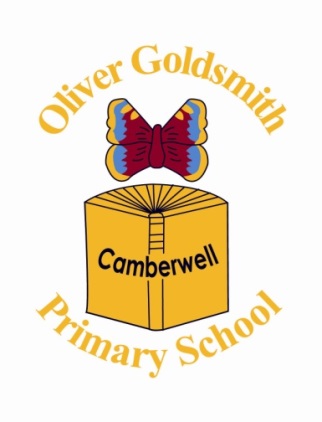 Charging PolicyIn some instances, The Governing Body may have to either make a charge or request a financial contribution for activities that take place as part of our Federation offer of services. The below policy sets out what situations a charge may be requested. Charging for educational activities in school is covered by the Education Act 1996. The basic principal is that education for registered pupils should be free of charge if it: 1. Takes place in school hours (i.e. the hours when the school is in session not counting the midday break) or 2. Is outside the school hours but is required as part of the National Curriculum or part of the statutory religious education. The exception is: 3. A charge can be made for individual tuition in a musical instrument even if within school hours, except where it is part of the syllabus. School hours are those when the school is in session. Please consult your specific school site as times may vary slightly. Voluntary Contributions Voluntary Contributions can be requested for any of the school’s activities. There is no obligation to pay and no pupil will be excluded from the activity on the grounds that no contribution has been made. Educational Visits After approval has been granted for a visit and costing has been calculated the Year group in question would write to parents / carers seeking a financial contribution, this contribution is voluntary, and supports us to offer an enriched curriculum to support our children to develop and learn. No child will be excluded from an educational visit due to financial issues. If you have any concerns about a contribution then please speak to your child’s Class Teacher in the first instance. School Residential Visits We offer School Residential visits in Year 4, 5 & 6. These visits form part of our curriculum offer and are an important part of our commitment to developing children’s confidence, independence, team and PSHCE skills. These visits are subsidised by our School Budgets and a contribution is requested, we ensure that these visits are as low cost as possible and offer further subsidies for families on lower income (entitled to Free School Meals, as specified by the Department For Education) and families with siblings in the same year group. We also seek external funding to help keep costs as low as possible. We rely on financial contributions to make the visits viable, no child would be excluded from attending due to a financial barrier – However, there may be an occasion where School Budget constraints may mean a residential visit is not financially viable. If you have any concerns about a contribution then please speak to your child’s Class Teacher in the first instance. Extended School Activities & Childcare All enrichment & Childcare activities that fall outside of the core School hours may carry an additional charge, we will try to ensure that these costs are as low as possible, whilst ensuring a high quality service and experience for children. If you have any questions or concerns regarding any financial request, please do not hesitate to contact your respective School Office where a member of the Senior Leadership Team will be happy to discuss further with you.